Solicitud para la Alianza educativa para la sociedad civil feminista y las jóvenes feministas activistas¡Llamado a la sociedad civil feminista y a las jóvenes feministas activistas!La asociación con la Iniciativa de las Naciones Unidas para la educación de las niñas (UNGEI) convoca a una innovadora alianza de 21 organizaciones de sociedad civil (CSO) nacionales de base feminista y jóvenes activistas para promover la igualdad de género en la educación. Esta alianza está motivada por nuestra convicción de que sus voces, conocimientos y experiencias son fundamentales para las decisiones globales sobre financiación y políticas.La Alianza de educación feminista trabajará de manera significativa con la UNGEI como asociadas en el proceso de planificación estratégica de la UNGEI de 2023 a 2027.La UNGEI respaldará, reunirá y facilitará la participación significativa y el liderazgo de esta alianza en la Cumbre de Educación Transformadora (TES) del Secretario General de las Naciones Unidas.Esta alianza, junto con los miembros del Comité Asesor Mundial de la UNGEI, aprovechará el poder de la acción colectiva para tener un impacto significativo en la TES. Los resultados de esta acción colectiva influirán en la planificación estratégica de la UNGEI de 2023 a 2027 con la oportunidad de establecer colaboraciones y asociaciones a largo plazo al convertirse en miembro del Comité Asesor Mundial de la UNGEI.Este grupo tendrá tres objetivos clave:Garantizar que el nuevo portafolio y plan estratégico de la UNGEI (2023-2027) refleje y aborde la realidad vivida por los niños más marginados, especialmente las niñas, al acceder y beneficiarse de la educación.Permitir la participación significativa de diversos representantes nacionales de base feminista y expertos en cuestiones de género en los procesos de consulta de la TES.Promover con una sola voz la educación de las niñas y la igualdad de género en la educación. Resultados esperados:El nuevo portafolio y plan estratégico de la UNGEI (2023-2027) se beneficia del conocimiento, la experiencia y el liderazgo técnico de las activistas y organizaciones nacionales y locales que promueven la igualdad de género en la educación.Políticas conjuntas/prioridades de promoción, mensajes y preguntas sobre la igualdad de género en el desarrollo de la educación.Promociones conjuntas/planes de influencia para el desarrollo y la implementación de la TES. Como integrante de esta alianza:Revisará y brindará comentarios y aportes técnicos en los documentos de resultados/debates de la TES.Revisará y brindará aportes sobre investigaciones conjuntas, promociones de políticas y artículos de opinión.Cocreará promociones conjuntas/planes de influencia.Cocreará políticas conjuntas/prioridades de promoción sobre la educación y la igualdad de género.Asistirá a talleres virtuales/reuniones de preparación de consultas.Consultará con sus comunidades a fin de garantizar la integración de las prioridades en todo el proceso.Asistirá a la Cumbre de Educación Transformadora en septiembre. Esta incluirá un viaje totalmente financiado a la ciudad de Nueva York para participar activamente en la TES y en el taller a fin de influir en el proceso de planificación estratégica de la UNGEI y desempeñar un papel importante en el evento externo.El primer taller se celebrará el 8 y 9 de junio a las 8 a. m. (EST). El objetivo es elaborar preguntas sobre políticas claves y definir las prioridades que se tratarán en la precumbre. Los integrantes deberán asistir a este taller.Podrá solicitar unirse a esta Alianza de educación feminista si cumple los siguientes requisitos:Es una organización de sociedad civil nacional o local que ha alcanzado directamente a 5000 niños como mínimo (con especial hincapié en las niñas o en el progreso de la igualdad de género) en los últimos cinco años. O bien,Es una joven activista feminista de entre 18 y 30 años que NO representa a una CSO, pero que participa activamente y promueve la igualdad de género para los niños.Trabaja activamente para promover la igualdad de género entre los niños con interfaces directas en los sistemas de educación a nivel nacional o de la comunidad.Reside en un país en desarrollo.Si es una CSO, puede compartir evidencia de su trabajo en los últimos cinco años, habiendo alcanzado a un mínimo de 5000 niños (con especial hincapié en las niñas o en la progresión de la igualdad de género). Son especialmente bienvenidos los programas y los enfoques interseccionales relacionados con la discapacidad, las minorías étnicas/raciales y LGBTQI.Cree y exhibe acciones organizativas y colectivas inclusivas y desarrolla el movimiento feminista.Puede participar en trabajos preparatorios en todas las fechas de entrevistas, consultas, reuniones y momentos de promoción de manera virtual (aproximadamente entre 10 y 15 reuniones de mayo a septiembre).Puede viajar a la ciudad de Nueva York en septiembre (la UNGEI enviará cartas de invitación para las solicitudes de las visas).Apoya la educación de género transformadora feminista.Comparte los valores principales de la UNGEI de igualdad, inclusión, no discriminación, antirracismo, responsabilidad mutua, descolonización del desarrollo y feminismo.¿Cumple con estos criterios? Complete el siguiente formulario y envíelo a feministcoalition@ungei.org.Le tomará aproximadamente una hora completar este formulario de solicitud. El plazo de entrega es el miércoles, 18 de mayo de 2022 a la medianoche (EST).* RequiredPreguntas del solicitanteen septiembre. Solo aceptaremos una (1) solicitud por organización.Si es una joven activista feminista que envía la solicitud, asegúrese de poder viajar a Nueva York en septiembre.Los requisitos de accesibilidad deben cubrir las necesidades relacionadas con los correos electrónicos, los documentos, las reuniones virtuales y el viaje a Nueva York.Invitamos a las organizaciones contribuyentes, aliadas y asociadas a la UNGEI a respaldar la participación de las CSO y las jóvenes activistas feministas en esta alianza. Su respaldo se tendrá en cuenta como parte del proceso de análisis.Si fuera posible, escriba sus respuestas debajo en inglés. También se aceptan respuestas escritas en español, árabe y francés.Nombre del solicitante individual: *Pronombres: *Género: *Nacionalidad: *Ciudad y país donde vive en la actualidad: *Fecha de nacimiento (día/mes/año): *Dirección de correo electrónico: *Idiomas que habla (indique el idioma y el nivel, por ejemplo, principiante,	* intermedio, fluido):Enumere los requisitos de accesibilidad. (Si no tiene ninguno, responda N/C) *¿Necesitará asistencia tecnológica para participar de forma activa y segura en las * reuniones virtuales * que tendremos de mayo a septiembre (por ejemplo,paquetes de datos, acceso a una oficina con Internet, etc.)?¿Contará con el patrocinio de una organización o un financista? *En caso afirmativo, describa cómo esta organización o financista le proveerán respaldo.Acerca de su trabajoSi representa a una CSO, sus respuestas deben hacer referencia al trabajo y al impacto de la organización en general.Si es una joven activista feminista, sus respuestas deben hacer referencia a su trabajo individual.Céntrese en su trabajo y en sus logros relacionados con la promoción de la igualdad de género entre los niños, especialmente en la educación a nivel nacional o de la comunidad.Cualquier enlace o archivo que comparta en esta solicitud debe ser de su propio trabajo.Nombre de la organización (indique N/C si es una joven activista femenina): *Sitio web de la organización/activista: *Ciudades, países y regiones donde usted o su organización opera: *Medios sociales que maneja la organización o activista (por ejemplo, Twitter,	* Instagram	*, LinkedIn, Facebook, etc.):¿Sobre qué problemas de género/educación y derechos relacionados trabaja	* usted o su organización?	* (Marque todos los que correspondan)El liderazgo en su organización incluye... (Si es una joven activista feminista	*,	* marque las casillas que mejor describan su identidad). Marque todos los que correspondan¿A qué comunidad sirve usted o su organización? *¿Cuál es la misión de su organización? Si es una joven activista feminista, ¿cuál* es * su misión de activismo? (150 palabras)¿Cómo trabaja su organización para lograr la igualdad de género en la educación? * (150 palabras)Comparta enlaces (a blogs, informes de impacto, resúmenes, etc.) que ilustren el	* impacto de su trabajo.Comparta algo que espera dar y algo que espera obtener debido a su	* participación en la Alianza de educación feminista (150 palabras).¿Qué significa el feminismo para usted o su organización? ¿Cómo puede	* integrarse mejor el feminismo en los sistemas de educación para ofrecer uncambio transformador para la igualdad de género? Comparta 3 acciones clave (250 palabras).¿Cuál es su llamada a la acción (dirigida a líderes y responsables de la formulación * de políticas) para transformar	* la educación? Comparta 3 prioridades de políticas clave. Responda esta pregunta a través de uno de los siguientes métodos: video (máximo de 2 minutos), ensayo breve, fotografía con descripción, registrode diario, paquete de diapositivas, ilustración con una descripción, etc.Archivos enviados:Files submitted:¡Muchas gracias! La solicitud está completa.Muchas gracias por tomarse el tiempo de enviar la solicitud para unirse a la Alianza de educación feminista. ¿Qué viene después?Las solicitudes pueden enviarse hasta el miércoles, 18 de mayo de 2022 a la medianoche (EST).Debate e interacción: las conversaciones con los solicitantes para garantizar el interés mutuo, la adaptabilidad, la disponibilidad y la apetencia se llevarán a cabo el 25/26/27 de mayo de 2022.Acuerdo: las organizaciones seleccionadas, las activistas y la UNGEI acordarán la participación (semana del 30 de mayo de 2022).¡La Alianza de educación feminista está en movimiento! El primer taller virtual se celebrará el 8 y 9 de junio de 2022 a las 8 a. m. (EST).Si tiene alguna pregunta, póngase en contacto con feministcoalition@ungei.org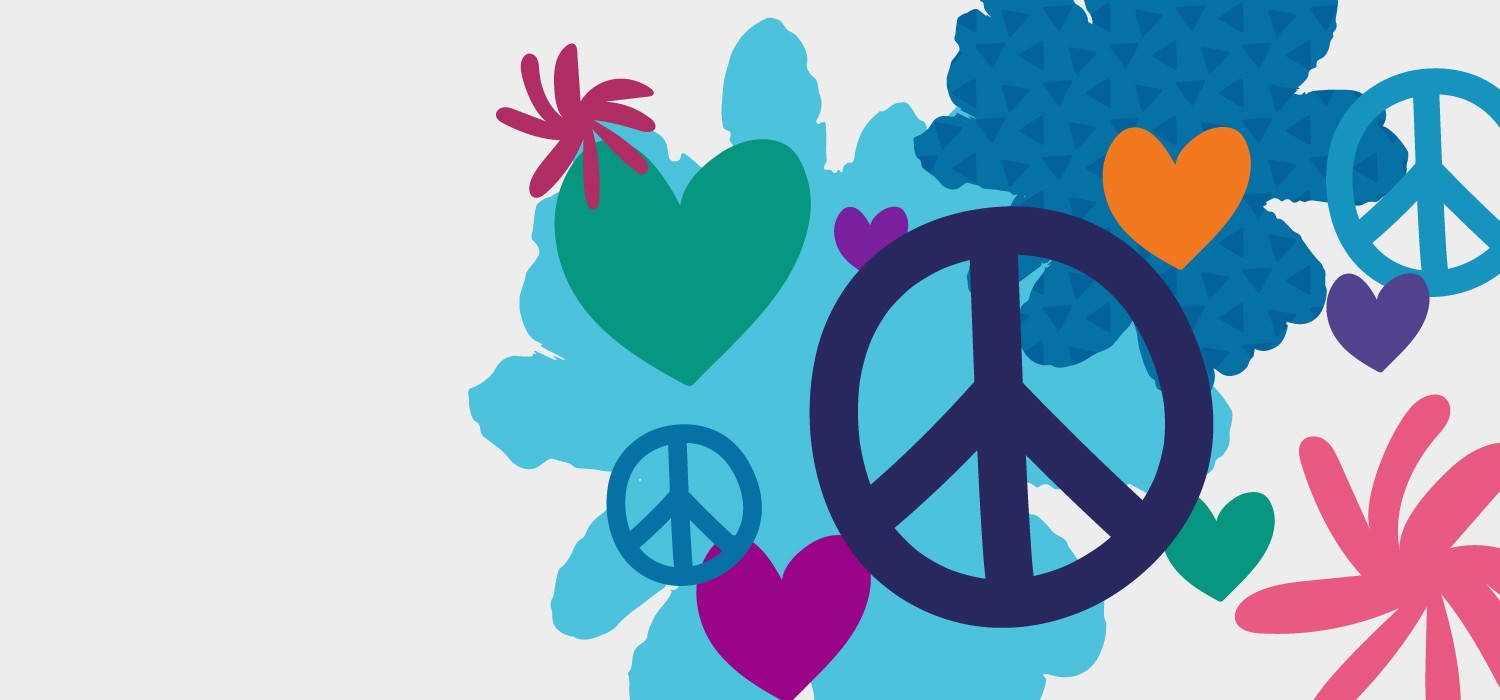 SíNoSí, contaré con su respaldoNo, necesitaré el paquete totalmente financiadoViolencia de género relacionada con la escuela Educación en emergencias(SRGBV) Derechos y salud sexual reproductiva (SRHR) Educación sexual integral (CSE) Problemas de LGBTQI+Prácticas nocivas (FGM, matrimonio precoz y forzado) Derechos de discapacidadCambio climáticoAbordaje de normas de género, comportamientos y prácticas perjudiciales en las escuelas Apoyo a las maestrasOther: Personas del hemisferio sur con discapacidad Personas que son LGBTQIPersonas que tienen entre 18 y 30 añosPersonas que pertenecen a una minoría étnica, religiosa o lingüística en su país MujeresMi organización es colectivaOther: Niños, con especial atención en las niñas Niñas en situaciones de crisis o luego de estas Estudiantes con discapacidadMaestrosEstudiantes homosexuales/LGBTQI+ Indígenas y poblaciones de minorías étnicas Madres jóvenes y niñas embarazadasNiñas en riesgo de matrimonio infantil o FGM Niñas en comunidades ruralesNiñas adolescentesOther: 